Kevin Thompson - PresidentJessica Wiley – Vice PresidentDennis Fazio – TreasurerJames Dietrich – SecretaryLynda Shaheen – Area 2 Co-RepDennie Juillerat – Area 3 RepGeorgia Cady – Area 3Chris Etz – Area 4 Co-RepBrian Treece – Area 5 Co-RepBeth Turnbull – Area 5 Co-RepJay Peterson – Area 6 Co-RepBarry Schade – Area 6 Co-RepVida Ditter – Area 6 Co-RepJeremy Staffeld - WebmasterJoEllyn Jolstad – Bryn Mawr BuglePatty Wycoff – Neighborhood CoordinatorLisa Goodman – City CouncilpersonGuests:Mark & Colleen DhenninJanne FlisrandEllen Dosdall, City of Mpls Public WorksA quorum was present.Call to Order and Introductions 6:30Jessica Wiley moved to approve the agenda with no revision. Seconded. Motion carried. Jay Peterson moved to approve January minutes with no revisions. Seconded. Motion carried.Lisa Goodman gave the Councilmember’s Report. BMNA has priority for tree trust trees. Wards 3, 4, 5, 6, 7, 10 get priority, and the remaining wards will have a lottery. These trees are free but cannot be planted on the boulevard. Trees can be picked up at the Minneapolis Impound Lot. Council President Johnson has a plan to return unspent NRP money. BMNA will get $16K in unspent NRP funds.The next Lunch with Lisa will cover Minneapolis’ Emergency Preparedness. The focus will be on how Minneapolis has prepared for storms, bridge collapses, etc.Lisa has one seat to fill in the community advisory community on the Park and Rec Board’s North Service Master Plan. BMNA can help determine who Lisa’s representative could be.  Lisa’s selection is due by March 8th, so interested individuals should apply. Vida Ditter suggested Dick Adair.MnDOT will be repaving I94 and 35W south from 46th to Downtown. These will be large projects and could impact traffic flows through Bryn Mawr.Ellen Dosdall gave an update on the feedback received on the upcoming changes to the Impound Lot. Ellen has managed the impound lot for the last three years. The City is right-sizing the impound lot from 23 acres to about 16 acres and reconfiguring the layout. Ellen is seeking feedback from the neighborhood associations on the two concepts that the city has currently. Jessica Wiley suggested a joint meeting with Harrison to discuss the plan and gather neighborhood consensus.James Dietrich gave a short presentation on a potential art project in the pedestrian walkway on the south side of 394 at the cul-de-sac end of Thomas Ave S. The project would consist of vertical structures which will provide canvas space for murals and other graffiti arts. James is working with the City on receiving the appropriate permissions and cost estimates.Dennis Fazio moved to adopt the Spending Authority Budgetary Delegation proposal. Seconded. Currently, the budget is simply a planning document, but actual spending must be authorized by Kevin Thompson. The Spending Authority proposal would allow committee chairs to approve individual spending within the budget. Vote was unanimous. Motion carried.Lynda Shaheen moved that BMNA enter into Fiscal Sponsor relationship for Anwatin Parent Group. Motion was seconded.PASS is a small but growing Parent Group in Bryn Mawr consisting of the Parents of Anwatin School Students group. This is an informal parent group that supports Anwatin International Baccalaureate and Dual Immersion Middle School. The purpose of the parent group is to build community by improving communication between the school and parents, and between parents, supporting teachers and staff in their work by volunteering and fundraising, and by advocating for the school. They hold monthly meetings on the second Tuesday and send communications using an email list, Facebook, Twitter and a website. The group raises money mostly on community building to support children in Bryn Mawr. Kevin Thompson called for a vote. Motion carried.Kevin Thompson established a temporary committee to revise the BMNA By-Laws. Jay Peterson, Jessica Wiley, Kevin Thompson, and Dennis Fazio volunteered for the committee. Jay Peterson will Chair the committee.Jay Peterson moved to waive the open bid requirement and to extend the contract of the current editor,JoEllyn Jolstad. Seconded.Previous open bidding yielded no applicants. To avoid disruption of continuity, Jay suggests BMNA waive this requirement for open bid. Additionally, in appreciation for JoEllyn’s exceptional work, he further recommends the Board extend JoEllyn’s contract.Motion carried.Patty Wycoff gave a Neighborhood Coordinator report. The new welcome packets are ready for 2017. The Membership letter and packet is being updated. 256 households contributed to the 2016 membership drive.JoEllyn Jolstad gave the Bugle report. The Bugle added a new column this month, co-owners of Henry and Sons published their first column, focused on wine and wine pairings. Jessica Wiley will write the March’s article, Susan Verrett will write an article for April, and Jay Peterson will write May’s article.Jeremy Staffeld gave the Webmaster Report. A Safety page has been added under our neighborhood with instructions on who to call if issues or concerns and has links to police websites. The financial documents have been added under forms and stationary in Association. Meeting Minutes page has been updated with minutes from as far back as 2011. Barry Schade and James Dietrich will receive access email to update stale content. Jeremy will be building a community generated photo gallery. A request was made to add a Volunteer Opportunities page.School Committee met with newly elected School Board member Bob Walser, who represents Bryn Mawr.Jessica Wiley gave a Nominations Committee report. Areas 1, 3, 5, 7 are up for election. New and incumbent candidates will be published in the April Bugle. An absentee ballet will be provided.Community Projects have been advertised and the Committee is receiving multiple responses from the community.Vida Ditter gave an update on Bassett Creek Valley Redevelopment Oversight Committee (ROC). The new Freemont property owners will be presenting at the next ROC meeting for anyone who wishes to attend. Wellington was the only company to bid on city owned property adjacent to the Impound Lot.Utepils Brewery is now open in Bryn Mawr. They had a very successful soft opening on Friday.Jessica moved to adjourn. Seconded. Meeting adjourned at 8:13.NEXT BOARD MEETING: 	Wednesday, March 8, 2017      6:30 p.m., Bryn Mawr Elementary Cafeteria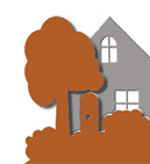 BRYN MAWR NEIGHBORHOOD ASSOCIATION Board Meeting MinutesWednesday, February 8, 2017 6:30– 8:15 PMBryn Mawr Elementary (Cafeteria)